STEP ONECompany:ABC Company, Inc.Date:Department/Work Unit:Machine CenterPrepared by:Mark JohnsonTime:10:00 AMSafety FYIs/ Injury History:3 FYIs, 0 incidentsJob/Task Observed:Fill CNC Reservoirs, 5 gal buckets, 75 to 100 feet, fill each of 7 CNC 1 to 3/week# People Affected:3Employees Observed:Amy SedonSTEP TWOHead/Neck/EyesHead/Neck/EyesHead/Neck/EyesShoulders/Upper BackShoulders/Upper BackShoulders/Upper BackBack (Mid/Low)Back (Mid/Low)Back (Mid/Low)Arms/ElbowsArms/ElbowsHands/Wrists/FingersHands/Wrists/FingersHands/Wrists/FingersLegs/FeetLegs/FeetLegs/FeetPosture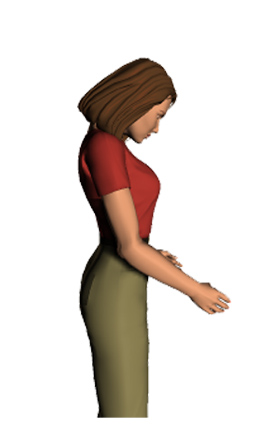 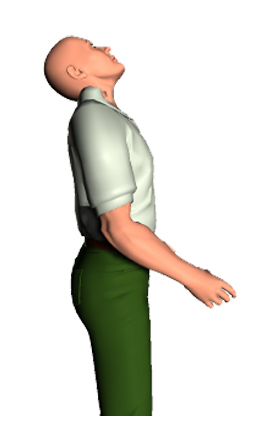 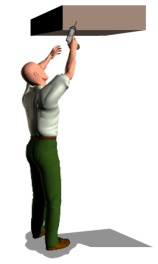 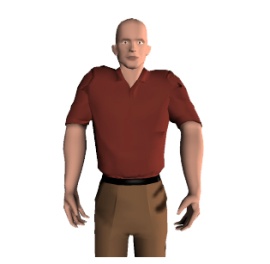 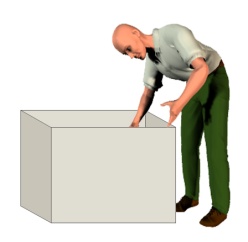 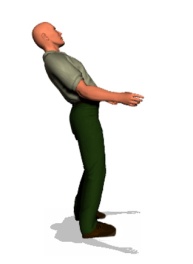 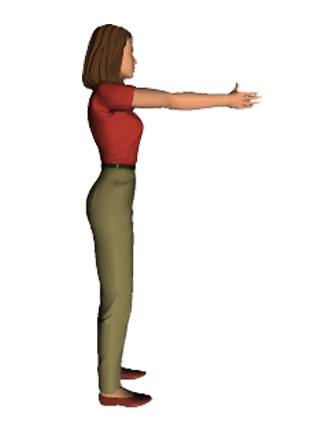 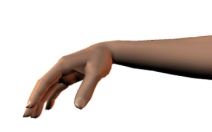 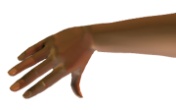 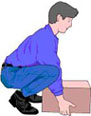 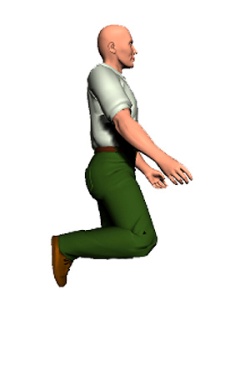 Posture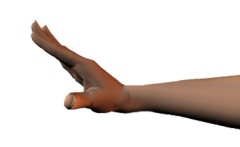 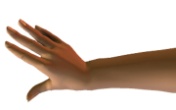 Posture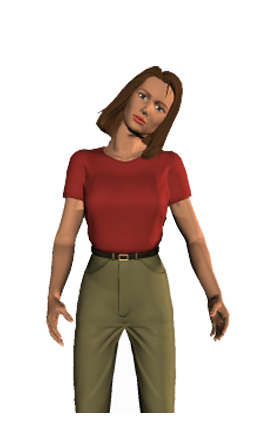 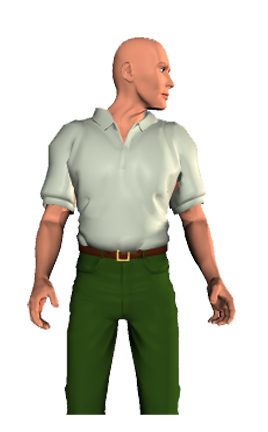 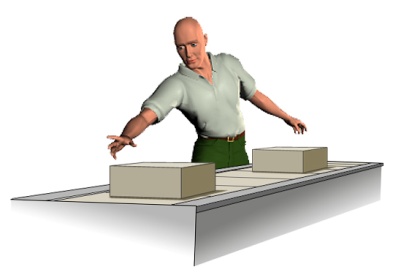 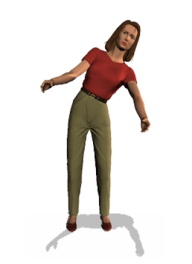 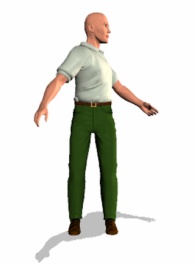 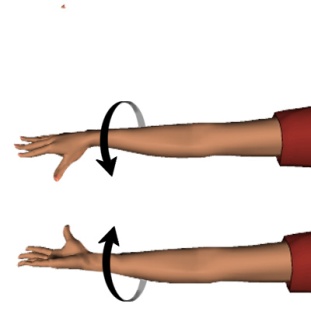 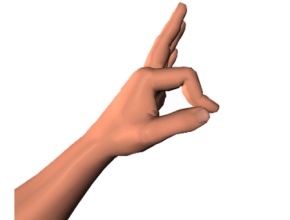 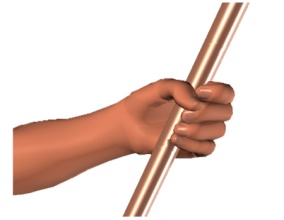 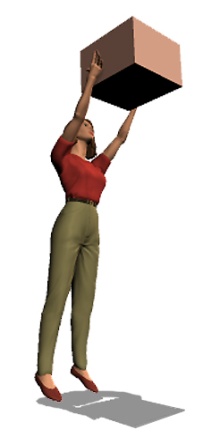 Posture  Look down > 300  Look up > 100  Side bent > 150  Rotated > 200  Look down > 300  Look up > 100  Side bent > 150  Rotated > 200  Look down > 300  Look up > 100  Side bent > 150  Rotated > 200 Hands at/above shoulders/head Shrugged shoulders Reach behind body Hands at/above shoulders/head Shrugged shoulders Reach behind body Hands at/above shoulders/head Shrugged shoulders Reach behind body Flexed forward >200 Extended back > 200 Bent sideways > 200 Rotated >200 Flexed forward >200 Extended back > 200 Bent sideways > 200 Rotated >200 Flexed forward >200 Extended back > 200 Bent sideways > 200 Rotated >200 Fully extended arm Rotation of wrists/forearms, palms up/down Fully extended arm Rotation of wrists/forearms, palms up/down Wrist flex/extend > 20o Wrist bent to side > 15o Pinch grip Power grip Wrist flex/extend > 20o Wrist bent to side > 15o Pinch grip Power grip Wrist flex/extend > 20o Wrist bent to side > 15o Pinch grip Power grip Squatting  Kneeling On one leg/up on toes Squatting  Kneeling On one leg/up on toes Squatting  Kneeling On one leg/up on toesForce0Light: < 5#Light: < 5#0Light: < 5#Light: < 5#0Light: < 10#Light: < 10#0Light: < 3#0Light: < 2#Light: < 2#0Light: < 20#Light: < 20#Force1Mod: 5# to 10#Mod: 5# to 10#1Mod: 5# to 10#Mod: 5# to 10#1Mod: 10# to 20#Mod: 10# to 20#1Mod: 3# to 8#1Mod: 2# to 5#Mod: 2# to 5#1Mod: 20# to 40#Mod: 20# to 40#Force2Heavy: 10# to 20#Heavy: 10# to 20#2Heavy: 10 # to 20#Heavy: 10 # to 20#2Heavy: 20# to 40#Heavy: 20# to 40#2Heavy: 8# to 15#2Heavy: 5# to 10#Heavy: 5# to 10#2Heavy: 40# to 60#Heavy: 40# to 60#Force3Very Heavy: > 20#Very Heavy: > 20#3Very Heavy: >20#Very Heavy: >20#3Very Heavy: >40#Very Heavy: >40#3Very Heavy: >15#3Very Heavy: >10#Very Heavy: >10#3Very Heavy: >60#Very Heavy: >60#  Duration (static)0Low: < 10 secLow: < 10 sec0Low: < 10 secLow: < 10 sec0Low: < 10 secLow: < 10 sec0Low: < 10 sec0Low: < 10 secLow: < 10 sec0Low: < 10 secLow: < 10 sec  Duration (static)1Mod: 10 to 45 secMod: 10 to 45 sec1Mod: 10 to 45 secMod: 10 to 45 sec1Mod: 10 to 45 secMod: 10 to 45 sec1Mod: 10 to 45 sec1Mod: 10 to 45 secMod: 10 to 45 sec1Mod: 10 to 45 secMod: 10 to 45 sec  Duration (static)2High: > 45 secHigh: > 45 sec2High: > 45 secHigh: > 45 sec2High: > 45 secHigh: > 45 sec2High: > 45 sec2High: > 45 secHigh: > 45 sec2High: > 45 secHigh: > 45 secFrequency0Low: < 0.5/min Low: < 0.5/min 0Low: < 0.5/minLow: < 0.5/min0Low: < 0.25/minLow: < 0.25/min0Low: < 0.5/min0Low: < 1/minLow: < 1/min0Low: < 0.5/minLow: < 0.5/minFrequency1Mod: 0.5 to 5/minMod: 0.5 to 5/min1Mod: 0.5 to 5/minMod: 0.5 to 5/min1Mod: 0.25 to 3/minMod: 0.25 to 3/min1Mod: 0.5 to 5/min1Mod: 1 to 5/minMod: 1 to 5/min1Mod: 0.5 to 3/minMod: 0.5 to 3/minFrequency2High: > 5/minHigh: > 5/min2High: > 5/minHigh: > 5/min2High: > 3/minHigh: > 3/min2High: > 5/min2High: > 5/minHigh: > 5/min2High: > 3/minHigh: > 3/minSTEP THREEScore (per body part): total number of checked boxes for Posture plus sum of numbers circled for Force, Duration and FrequencyRisk (per body part) : for each body part determine risk level depending on the total points for that body part:  Low: 0 to 2, Mod: 2 to 4, High > 5Score (per body part): total number of checked boxes for Posture plus sum of numbers circled for Force, Duration and FrequencyRisk (per body part) : for each body part determine risk level depending on the total points for that body part:  Low: 0 to 2, Mod: 2 to 4, High > 5Score (per body part): total number of checked boxes for Posture plus sum of numbers circled for Force, Duration and FrequencyRisk (per body part) : for each body part determine risk level depending on the total points for that body part:  Low: 0 to 2, Mod: 2 to 4, High > 5Score (per body part): total number of checked boxes for Posture plus sum of numbers circled for Force, Duration and FrequencyRisk (per body part) : for each body part determine risk level depending on the total points for that body part:  Low: 0 to 2, Mod: 2 to 4, High > 5Score (per body part): total number of checked boxes for Posture plus sum of numbers circled for Force, Duration and FrequencyRisk (per body part) : for each body part determine risk level depending on the total points for that body part:  Low: 0 to 2, Mod: 2 to 4, High > 5Score (per body part): total number of checked boxes for Posture plus sum of numbers circled for Force, Duration and FrequencyRisk (per body part) : for each body part determine risk level depending on the total points for that body part:  Low: 0 to 2, Mod: 2 to 4, High > 5Score (per body part): total number of checked boxes for Posture plus sum of numbers circled for Force, Duration and FrequencyRisk (per body part) : for each body part determine risk level depending on the total points for that body part:  Low: 0 to 2, Mod: 2 to 4, High > 5Score (per body part): total number of checked boxes for Posture plus sum of numbers circled for Force, Duration and FrequencyRisk (per body part) : for each body part determine risk level depending on the total points for that body part:  Low: 0 to 2, Mod: 2 to 4, High > 5Score (per body part): total number of checked boxes for Posture plus sum of numbers circled for Force, Duration and FrequencyRisk (per body part) : for each body part determine risk level depending on the total points for that body part:  Low: 0 to 2, Mod: 2 to 4, High > 5Score (per body part): total number of checked boxes for Posture plus sum of numbers circled for Force, Duration and FrequencyRisk (per body part) : for each body part determine risk level depending on the total points for that body part:  Low: 0 to 2, Mod: 2 to 4, High > 5Score (per body part): total number of checked boxes for Posture plus sum of numbers circled for Force, Duration and FrequencyRisk (per body part) : for each body part determine risk level depending on the total points for that body part:  Low: 0 to 2, Mod: 2 to 4, High > 5Score (per body part): total number of checked boxes for Posture plus sum of numbers circled for Force, Duration and FrequencyRisk (per body part) : for each body part determine risk level depending on the total points for that body part:  Low: 0 to 2, Mod: 2 to 4, High > 5Score2LL   LM   LHL0 LL   LM   LHL3LL   LM   LHL0LL   LM LHL  4LL   LM   LHL2L L   LM   LHLSTEP FOUROther FactorsYESNOSTEP FIVEDiscomfort Survey/Employee InputDiscomfort Survey/Employee InputDiscomfort Survey/Employee InputProduction/Quality – Work processes affected negativelyProduction/Quality – Work processes affected negativelyComplete survey based on average workday.Indicate left and right side using Key below:Complete survey based on average workday.Indicate left and right side using Key below:Employee Comments:Reported significant decrease in discomfort in back, hands, arms and shoulders when using cart to transport buckets between fill station and reservoir at the CNC machines.No longer have to bend down when using hose to fill the buckets.Have to pick up bucket and dump into reservoir.NOTE: Scores are average of 3 individuals completing the Discomfort Survey.Employee Comments:Reported significant decrease in discomfort in back, hands, arms and shoulders when using cart to transport buckets between fill station and reservoir at the CNC machines.No longer have to bend down when using hose to fill the buckets.Have to pick up bucket and dump into reservoir.NOTE: Scores are average of 3 individuals completing the Discomfort Survey.Training – Inadequate safety or process trainingTraining – Inadequate safety or process training0= NONE/MINIMAL: Some discomfort, able to reasonable cope while performing general tasks0= NONE/MINIMAL: Some discomfort, able to reasonable cope while performing general tasksEmployee Comments:Reported significant decrease in discomfort in back, hands, arms and shoulders when using cart to transport buckets between fill station and reservoir at the CNC machines.No longer have to bend down when using hose to fill the buckets.Have to pick up bucket and dump into reservoir.NOTE: Scores are average of 3 individuals completing the Discomfort Survey.Employee Comments:Reported significant decrease in discomfort in back, hands, arms and shoulders when using cart to transport buckets between fill station and reservoir at the CNC machines.No longer have to bend down when using hose to fill the buckets.Have to pick up bucket and dump into reservoir.NOTE: Scores are average of 3 individuals completing the Discomfort Survey.Vibration – Of hand/arm, related to tool use (grinders, sanders, etc.)Vibration – Of hand/arm, related to tool use (grinders, sanders, etc.)1=MODERATE: Moderate discomfort, some difficulty in performing general activities.1=MODERATE: Moderate discomfort, some difficulty in performing general activities.Employee Comments:Reported significant decrease in discomfort in back, hands, arms and shoulders when using cart to transport buckets between fill station and reservoir at the CNC machines.No longer have to bend down when using hose to fill the buckets.Have to pick up bucket and dump into reservoir.NOTE: Scores are average of 3 individuals completing the Discomfort Survey.Employee Comments:Reported significant decrease in discomfort in back, hands, arms and shoulders when using cart to transport buckets between fill station and reservoir at the CNC machines.No longer have to bend down when using hose to fill the buckets.Have to pick up bucket and dump into reservoir.NOTE: Scores are average of 3 individuals completing the Discomfort Survey.Vibration – Of whole body, related to driving vehicles (fork trucks, etc.)Vibration – Of whole body, related to driving vehicles (fork trucks, etc.)2=SEVERE: Significant difficulty in performing general activities.2=SEVERE: Significant difficulty in performing general activities.Employee Comments:Reported significant decrease in discomfort in back, hands, arms and shoulders when using cart to transport buckets between fill station and reservoir at the CNC machines.No longer have to bend down when using hose to fill the buckets.Have to pick up bucket and dump into reservoir.NOTE: Scores are average of 3 individuals completing the Discomfort Survey.Employee Comments:Reported significant decrease in discomfort in back, hands, arms and shoulders when using cart to transport buckets between fill station and reservoir at the CNC machines.No longer have to bend down when using hose to fill the buckets.Have to pick up bucket and dump into reservoir.NOTE: Scores are average of 3 individuals completing the Discomfort Survey.Temperature/Hot –  Exposure to hot environmentsTemperature/Hot –  Exposure to hot environments3=MAX: Maximum discomfort (unable to function, admitted to the hospital.)3=MAX: Maximum discomfort (unable to function, admitted to the hospital.)Employee Comments:Reported significant decrease in discomfort in back, hands, arms and shoulders when using cart to transport buckets between fill station and reservoir at the CNC machines.No longer have to bend down when using hose to fill the buckets.Have to pick up bucket and dump into reservoir.NOTE: Scores are average of 3 individuals completing the Discomfort Survey.Employee Comments:Reported significant decrease in discomfort in back, hands, arms and shoulders when using cart to transport buckets between fill station and reservoir at the CNC machines.No longer have to bend down when using hose to fill the buckets.Have to pick up bucket and dump into reservoir.NOTE: Scores are average of 3 individuals completing the Discomfort Survey.Temperature/Cold – Exposure to cold environmentsTemperature/Cold – Exposure to cold environments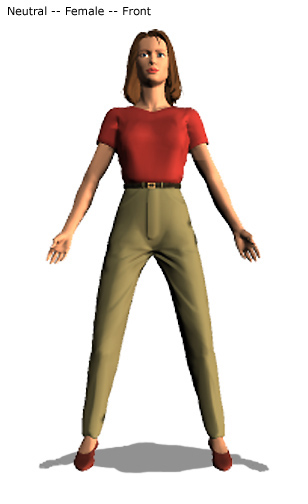 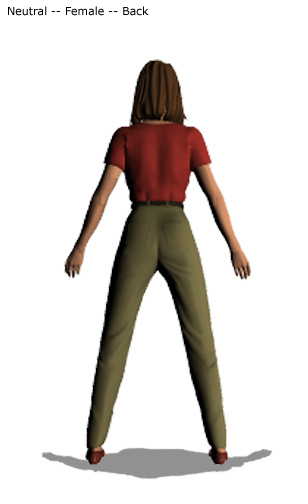 Contact Stress –Hard surface pressure on body from sitting or standingContact Stress –Hard surface pressure on body from sitting or standingContact Stress – Sharp edge pressure on body from workbench, tool, etc.Contact Stress – Sharp edge pressure on body from workbench, tool, etc.Tools – Incorrect tool or tool  used incorrectlyTools – Incorrect tool or tool  used incorrectlyTask lighting – Inadequate task light for inspection Task lighting – Inadequate task light for inspection Ambient lighting – Too low or too high level of ambient lightingAmbient lighting – Too low or too high level of ambient lightingVision – Difficulty in seeing parts/materials to assemble or inspectVision – Difficulty in seeing parts/materials to assemble or inspectSTEP SIXTotal ScoreTotal ScoreSTEP SEVENAction PlanHead/Neck/EyesHead/Neck/Eyes2Shoulders/Upper BackShoulders/Upper Back0Back (Mid/Low)Back (Mid/Low)3Arms/ElbowsArms/Elbows0Hands/Wrists/FingersHands/Wrists/Fingers4Legs/FeetLegs/Feet2Other FactorsOther Factors1Discomfort SurveyDiscomfort Survey3TOTAL SCORETOTAL SCORE15CURRENT MAJOR STEPSERGONOMICS ISSUESPOTENTIAL SOLUTIONSPlace empty 5 gallon buckets (2) on floorNoneFill buckets 75% full with filler hoseOut-of-neutral posture (bend over) to handle hose to fill buckets Goal: Reposition buckets to allow neutral body position when filling buckets with hoseOPTIONS:Plumb each CNC reservoir (cost factor)Obtain cart to position buckets on the cart at a level to allow neutral body position (20” from the floor)Pick up 2 buckets (one in each hand) by bucket handle and carry to CNC machine. Distance: 75 to 125 feet. Bucket weight: each at 30#Ineffective work processManual handling of heavy load (evident physical strain)Goal: reduce/eliminate significant physical strainOPTIONS:Plumb each CNC reservoir Use long hose to reach to each CNC, will require up to 125’ of hoseObtain cart to transport bucketsAt CNC machine set bucket down on floorPick up each bucket and manually pour into CNC reservoir Ineffective work processManual handling of heavy load (evident physical strain)Goal: reduce/eliminate significant physical strainOPTIONS:Plumb each CNC reservoir Use long hoseObtain cart to maintain buckets in power lift zone and provide a base of support when tipping the bucket contents into the reservoirReturn empty buckets to storage area (located by the filler hose)NoneMISC NOTESNo injuries had occurred; however employees reported significant physical strain with the manual handling methodSeven (7) CNC machines are operated, depending on use each may be filled 1 to 3 times weekly. Approximately one bucket is used to fill the reservoir at each machine.MISC NOTESNo injuries had occurred; however employees reported significant physical strain with the manual handling methodSeven (7) CNC machines are operated, depending on use each may be filled 1 to 3 times weekly. Approximately one bucket is used to fill the reservoir at each machine.MISC NOTESNo injuries had occurred; however employees reported significant physical strain with the manual handling methodSeven (7) CNC machines are operated, depending on use each may be filled 1 to 3 times weekly. Approximately one bucket is used to fill the reservoir at each machine.FOLLOW-UPFOLLOW-UPFOLLOW-UPBased on overall review (including level of use, cost analysis to implement various solutions and employee input) cart was obtained (Little Giant with two swivel and two fixed 8” wheels with handle on swivel wheel end. Cart platform height is 20”.)Cart was purchased for $300.00; employees received training in use of the cart.Follow-up at 1, 3 and 6 month intervals indicated excellent employee acceptance with significant decrease in reported discomfort and decreased risk of injury.Based on overall review (including level of use, cost analysis to implement various solutions and employee input) cart was obtained (Little Giant with two swivel and two fixed 8” wheels with handle on swivel wheel end. Cart platform height is 20”.)Cart was purchased for $300.00; employees received training in use of the cart.Follow-up at 1, 3 and 6 month intervals indicated excellent employee acceptance with significant decrease in reported discomfort and decreased risk of injury.Based on overall review (including level of use, cost analysis to implement various solutions and employee input) cart was obtained (Little Giant with two swivel and two fixed 8” wheels with handle on swivel wheel end. Cart platform height is 20”.)Cart was purchased for $300.00; employees received training in use of the cart.Follow-up at 1, 3 and 6 month intervals indicated excellent employee acceptance with significant decrease in reported discomfort and decreased risk of injury.